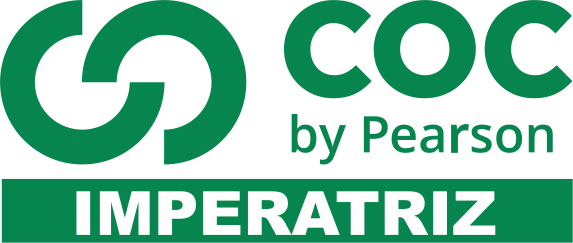 01 -  Quais eram os períodos que dividiam a história da Grécia Antiga?_________________________________________________________________________________________________________________________________________________________________________________________________________________________________________________________________________________02 - Quais os povos formadores da Grécia Antiga?_________________________________________________________________________________________________________________________________________________________________________________________________________________________________________________________________________________03 -  Qual a importância de Homero para o estudo da Grécia Antiga? Quais as suas principais obras e sobre que assunto elas tratam?_________________________________________________________________________________________________________________________________________________________________________________________________________________________________________________________________________________04 - O que une os gregos?_________________________________________________________________________________________________________________________________________________________________________________________________________________________________________________________________________________05-  O era uma pólis?_________________________________________________________________________________________________________________________________________________________________________________________________________________________________________________________________________________06 - Quais eram os principais regimes políticos existentes nas polis?_________________________________________________________________________________________________________________________________________________________________________________________________________________________________________________________________________________07 -  Explique a sociedade espartana._________________________________________________________________________________________________________________________________________________________________________________________________________________________________________________________________________________08 -  Em que polis nasce a democracia e quem a criou?_________________________________________________________________________________________________________________________________________________________________________________________________________________________________________________________________________________09 - Explique a democracia ateniense._________________________________________________________________________________________________________________________________________________________________________________________________________________________________________________________________________________10 -  Compare a democracia ateniense com a democracia atual._________________________________________________________________________________________________________________________________________________________________________________________________________________________________________________________________________________11 -  Quais as principais características da religião grega?_________________________________________________________________________________________________________________________________________________________________________________________________________________________________________________________________________________12 - O que eram as olimpíadas na Grécia Antiga?_________________________________________________________________________________________________________________________________________________________________________________________________________________________________________________________________________________Eram jogos esportivos dedicados a Zeus na pólis de Olímpia. Ocorria de 4 em 4 anos e no período dos jogos havia paz entre as pólis.13 -  O que eram as comunidades gentílicas ou genos?_________________________________________________________________________________________________________________________________________________________________________________________________________________________________________________________________________________14 – Explique o processo de desintegração das comunidades gentílicas._________________________________________________________________________________________________________________________________________________________________________________________________________________________________________________________________________________15 – Explique a educação espartana._________________________________________________________________________________________________________________________________________________________________________________________________________________________________________________________________________________16 – Explique a sociedade Ateniense_________________________________________________________________________________________________________________________________________________________________________________________________________________________________________________________________________________17 – Explique as Guerras Médicas_________________________________________________________________________________________________________________________________________________________________________________________________________________________________________________________________________________18 – O que foi a Confederação de Delos?_________________________________________________________________________________________________________________________________________________________________________________________________________________________________________________________________________________19 – Explique a Guerra do Peloponeso._________________________________________________________________________________________________________________________________________________________________________________________________________________________________________________________________________________20 – O que foi a Liga do Peloponeso_________________________________________________________________________________________________________________________________________________________________________________________________________________________________________________________________________________21 – Quais os principais textos do teatro grego?_________________________________________________________________________________________________________________________________________________________________________________________________________________________________________________________________________________22 – Qual a importância cultural de Alexandre o Grande?_________________________________________________________________________________________________________________________________________________________________________________________________________________________________________________________________________________OBS: LEIA E REFAÇA TODAS AS ATIVIDADES DA APOSTILA DE HISTÓRIA. LEMBRE-SE OS RESUMOS E ANOTAÇÕES DO CADERNO TAMBÉM PODEM SER COMPLEMENTO DE ESTUDO PARA A REORIENTAÇÃO.